GUÍA DE LLENADO PARA LOS CROQUISENCABEZADO: NOMBRE DE LA OBRA: Deberá ser como aparece en la cláusula primera del contrato, incluyendo signos de puntuación, números y conservar el orden de los mismos.  FECHA DE ELABORACIÓN:Deberá ser dentro de los 6 días posteriores a la fecha de corte del periodo.N° DE ESTIMACIÓN:El número que corresponda.NOTA: Cuando existe una ampliación de monto las estimaciones se llamaran: 1convenio ó  n convenio finiquito.N° DE CONTRATO:Deberá ser igual a como aparece en el contrato.PERÍODO DE ESTIMACIÓN:Anotar fecha de inicio y término del período.NOTA: El periodo no deberá ser mayor a un mes y deberá comprender solamente fechas del mismo mes. CONTRATISTA:Se deberá anotar  la razón social del contratista, como aparece en el contrato.LOCALIDAD:Se deberá anotar la localidad donde se realizan los trabajos correspondientes al contrato.MUNICIPIO:Se deberá anotar el municipio al cual pertenece la localidad en donde se realizan los trabajos correspondientes al contrato.CROQUIS DE OBRA :NOTA: SE REQUIERE, DE SER POSIBLE, SEA CROQUIS POR CONCEPTO, LOS CUALES DEBERÁN COINCIDIR CON TODA LA INFORMACIÓN CORRESPONDIENTE EXPRESADA EN LA GENERADORA DE LA ESTIMACIÓN (TRAZOS, SIMBOLOGÍAS, EJES, Y REFRENCIAS DE UBICACIÓN EN LA OBRA).FIRMAS:RESIDENTE DE OBRA:Deberá ser el nombre completo, cargo y firma del residente de obra nombrado por el Instituto para la Construcción y Conservación de Obra Pública en Yucatán. SUPERINTENDENTE DE OBRA: Deberá ser el nombre completo, cargo y firma del superintendente de obra, nombrado por el contratista como el responsable de los trabajos.NUMERACIÓN DE HOJAS:Se deberá enumerar cada una de las hojas (1/n, 2/n, 3/n,…, n/n).Ejemplo: 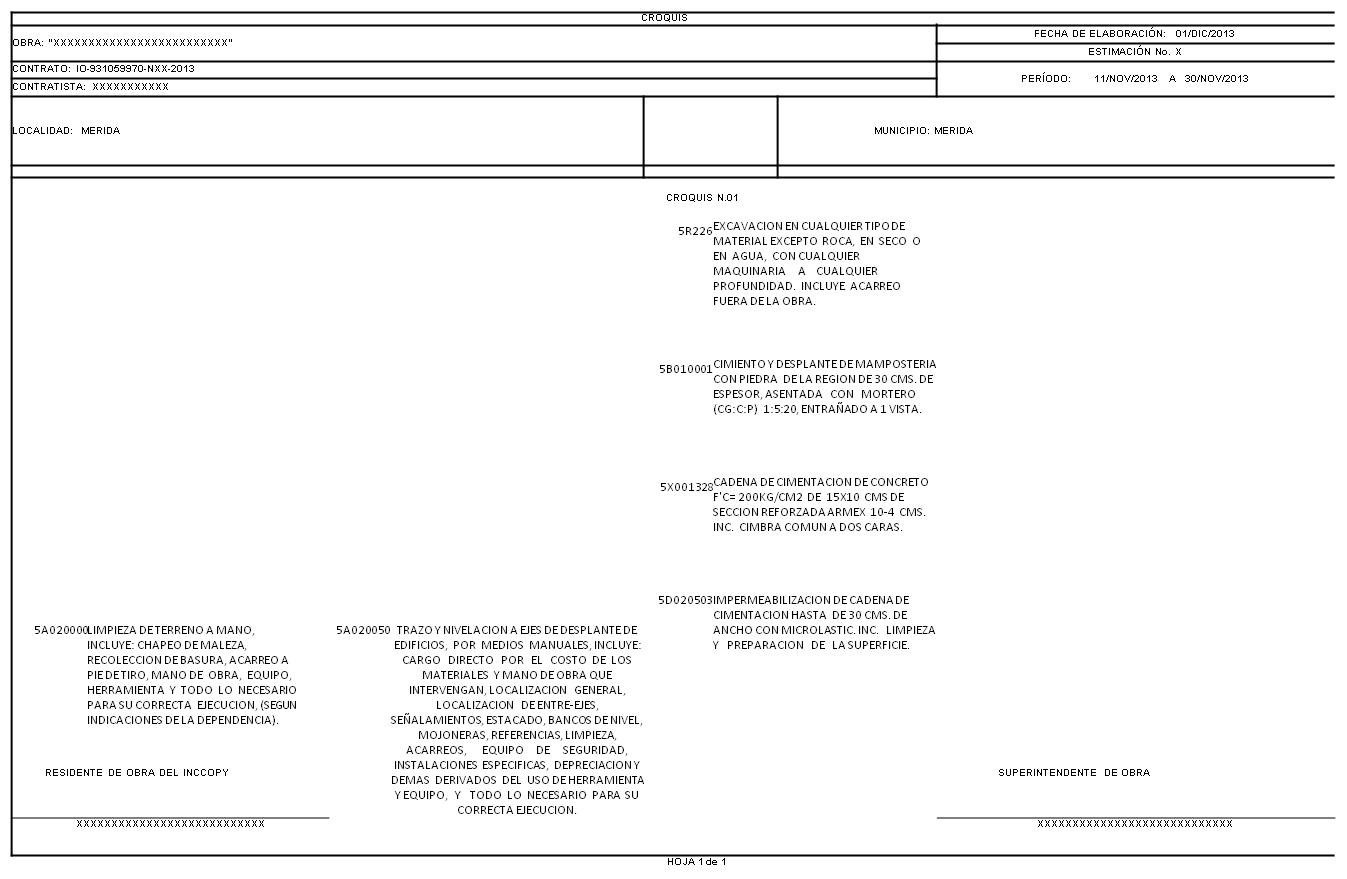 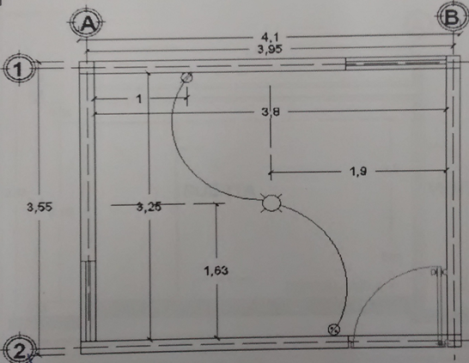 